Idaho Technology Authority (ITA)Enterprise standards – S4000 – INFORMATION AND DATA Category:	SXXXX – Site / Structure Address Pointscontents:I.		DefinitionsII.		RationaleIII.		Approved Standard(s)IV.		Approved Product(s)V.		JustificationVI.		Technical and Implementation ConsiderationsVII.	Emerging Trends and Architectural DirectionsVIII.	Procedure ReferenceIX.		Review CycleX.		Contact InformationXI.		Additional Information (if any)		Revision HistoryI.	DefinitionSSee ITA Guideline G105 (ITA Glossary of Terms) for definitions.ii.	RationaleData standards are essential for development of statewide geospatial datasets (Framework), in accordance with The Idaho Map vision and plans. More specifically, statewide Site/Structure Address Points are required to support Next Generation 911 (NG9-1-1).The NG9-1-1 Site/Structure Address Points GIS data model provides a statewide standard and guidance in order to support NENA Next Generation 9-1-1 (NG9-1-1) Core Services (NGCS) of location validation and routing, both geospatial call routing or to the appropriate agency for emergency communications and public safety.    iii.	APPROVED STANDARD(S)1. See Attachment iV.	APPROVED PRODUCTSAll GIS software used in Idaho are capable of generating and using the specified file format.V.	JUSTIFICATIONEvolving public safety needs, among others, require statewide authoritative spatial data, this drives NG9-1-1 and public safety agency GIS needs.VI.	Technical and Implementation ConsiderationsThis standard is required to provide the necessary data for NG9-1-1 Site/Structure Address Point use and implementation.  The data will enable emergency communication centers to provide location information and correct agency response for emergency calls for 911 service.VII.	emerging trends and architectural directionsTraditional implementation of 911 capability is changing significantly from equipment intensive and telephone provider reliance to Internet-based telecommunications and spatial data.  NG9-1-1 requires regional and statewide spatial data.  This new approach requires accurate and current spatial data. VIIi.	Procedure referencethe format and content of this standard is specified in Policy P5030 for Framework Standards. ix.	review cycleReview will occur at least annually.X.	CONTACT INFORMATIONFor more information, contact the ITA Staff at (208) 605-4064.XI.	Revision Historyx/x/2022 - 	Draft standard approved by the Idaho Public Safety Technical Working Groupx/x/202x - 	Standard approved by the IGC-EC 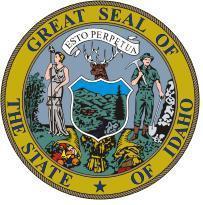 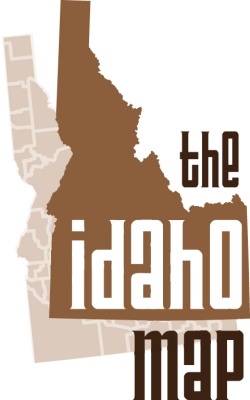 	STATE OF IDAHO	 Idaho NG9-1-1 Site Structure Address Point Standard Part of the Public Safety ThemeVersion 1Effective Month Day, 2022Developed by the Public Safety Technical Working GroupRevision HistoryEstablished by Public Safety Technical Working GroupContactITA StaffOffice of Information Technology Services(208) 605-4064servicedesk@ita.idaho.gov CONTENTS1.	Introduction to the Site/Structure Address Point (SSAP) Standard	61.1.	Mission and Goals of the Standard	61.2.	Relationship to Existing Standards	71.3.	Description of the Standard	71.4.	Applicability and Intended Uses	71.5.	Standard Development Process	81.6.	Maintenance of the Standard	82.	Body of the Standard	82.1.	Scope and Content	82.2.	Need	92.3.	Participation in the Standard Development	92.4.	Integration with Other Standards	92.5.	Technical and Operation Context	92.5.1.	Data Environment	92.5.2.	Reference Systems	102.5.3.	Global Positioning Systems (GPS)	102.5.4.	Interdependence of Themes	102.5.5.	Encoding	102.5.6.	Resolution	102.5.7.	Accuracy	102.5.8.	Edge Matching	112.5.9.	Unique Identifier	112.5.10.	Attributes	112.5.11.	Stewardship	112.5.12.	Records Management and Archiving	112.5.13.	Metadata	123.	Data Characteristics	123.1.	Minimum Graphic Data Elements	123.2.	Optional Graphic Data Elements	123.3.	Standard Attribute Schema	  123.4.	Data Quality	16Appendix A:  References	17Appendix B:  Glossary	17Introduction to the Site Structure Address Point (SSAP) StandardA statewide NG9-1-1 Site Structure Address Point Framework Dataset is a critical source of information that is used by the Location Validation Function (LVF) and Emergency Call Routing Function (ECRF) of the Next Generation 9-1-1 system (NG9-1-1) to enable the appropriate response by emergency communication centers and public safety responders The SSAP Standard is intended to facilitate integration and sharing of up-to-date SSAP data and enhance the dissemination and use of SSAP information. This standard does not instruct on how SSAP databases should be designed for internal use.This standard was developed by the Public Safety Technical Working Group, a subgroup of the Idaho Geospatial Council – Executive Committee (IGC-EC). This Standard will be reviewed on a regular basis and updated as needed.This Framework data standard requires time and resources to fully develop a complete and accurate Site Structure Addresses dataset.  Site Structure Addresses data can be used to locate sites that otherwise may not geocode correctly using the road centerline data. It can also be used to locate areas of unusual addressing (i.e., odd addresses on even side of the road centerlines and vice versa), and other areas where the data is available. Some addressable locations may be problematic near boundaries. The Address Number, Street Name, and place name attributes (e.g., Incorporated Municipality, Unincorporated Community, Neighborhood Community) in the SiteStructureAddressPoint layer SHOULD be consistent with the address number range, street name, and left/right place name attribute combinations found in the RoadCenterLine layer.Mission and Goals of the StandardThe SSAP Standard supports a statewide dataset that is consistent with applicable state and national standards.  It establishes the minimum attributes and geospatial database schema for the SSAP Framework. The standard will communicate with, and may have similar attributes to, other Idaho Framework data standards. It encourages all Idaho-based agencies with geospatial SSAP data to contribute to the SSAP Framework. The SSAP Framework will be appropriately shared in a way that is beneficial to all. The fields in the SSAP Data Exchange Standard will be general enough to incorporate basic information without requiring major changes to internal data models. This standard allows for expansion to a more complex data structure and schema.The SSAP Standard must support the NG9-1-1 systems implementation and operation in Idaho and is therefore closely aligned with the 2020 National Emergency Number Association Standard (NENA-STA-006.2-2022).The proposed standard:Provides the data for querying and geocoding of civic addresses based on dual (left/right) address ranges.Promotes the creation of high-quality GIS data in a consistent format for use within NG9-1-1 systems.Enables spatially related applications including those focused on public safety, asset management, planning, utilities and public works. Relationship to Existing StandardsThis SSAP Standard relates to existing standards as follows: The SSAP Standard described is based on the 2022 National Emergency Number Association Standard (NENA-STA-006.2-2022). The SSAP elements are related to GIS datasets describing County and City boundaries, roads and streets, and a spatial representation of the traditional 911 Master Street Addressing Guide.  This SSAP Standard relates to the Site Structure Address Point, Emergency Service Boundary, Public Safety Answering Point (PSAP) and Provisioning Boundary standards developed by the Idaho Public Safety Technical Working Group. Description of the StandardThis standard describes the vision and geospatial data structure of an SSAP Framework in the state of Idaho. This standard is devised to be:Simple, easy to understand, and logicalUniformly applicable, whenever possibleFlexible and capable of accommodating future expansionsDynamic in terms of continuous reviewConsistent with the requirements of NG9-1-1 systems and implementationApplicability and Intended UsesThis standard applies to the SSAP element of the Public Safety theme of The Idaho Map (TIM).When implemented, it will enable access to geometry and attribute information about Idaho SSAPs. It will increase interoperability between automated geographic information systems and enable sharing and efficient transfer of information for aggregation. Further, it will encourage partnerships between government, the private sector, and the public in order to avoid duplication of effort and ensure effective management of information resources. It will help improve SSAP data quality as errors are identified and resolved.This standard does not consider data sharing agreements, contracts, transactions, privacy concerns, or any other issues relating to the acquisition and dissemination of SSAP data. When needed, documents describing those issues will be developed separately. Standard Development ProcessThe Public Safety Technical Workgroup (TWG), a subgroup of the Idaho Geospatial Council Executive Committee (IGC-EC), is a voluntary group of private, city, county, tribal, state, and federal representatives. In 2021, the Public Safety TWG reviewed the NENA Standard, 911 Geospatial Industry standards, and SSAP standards implemented in Kansas, Tennessee, Minnesota, Washington, and Wisconsin to begin developing the SSAP Standard described in this document. The first draft was generated using the standard development automation tools developed by the IGC-EC. This standard was then reviewed by members of the Public Safety TWG. The resulting draft was further shared with the IGC-EC for comments and approval in accordance with the review and approval process described in ITA’s Framework Standards Development Policy (P5030).The standard was presented to the IGC-EC in September 2022 and approved by the IGC-EC on <<insert date>>. Maintenance of the StandardThis standard will be revised as needed and in accordance with the Idaho Technology Authority (ITA) Framework Standards Development Policy (P5030).Body of the StandardScope and ContentThe scope of the SSAP Standard is to describe a statewide layer which identifies the Site/Structure Address Points (SSAPs) in Idaho required by service agencies such as, Fire, Medical Emergency, Law Enforcement that should be called upon during an NG9-1-1 call. At a minimum the SSAP Framework Dataset should include a unique ID, site address number, street name information, and community information. The SSAP may also include other information in order to represent the information now residing in the Master Street Address Guide (MSAG) and other pertinent addressing information. NeedSSAPs are a key dataset needed for emergency response in Idaho. SSAPs are used by the Location Validation Function (LVF) and Emergency Call Routing Function (ECRF) of NG9-1-1 systems to determine and validate addresses and provide location and routing information to Fire, Law Enforcement, Medical Emergency, or other service provider needed to respond to a NG9-1-1 call.  The standard will help streamline emergency response, thereby benefitting public emergency responders, cities, counties, system service providers, and the public in general. This standard provides a foundation for data stewardship and aggregation of SSAP data for centralized access.Participation in the Standard DevelopmentThe development of the SSAP Standard adheres to the ITA’s Framework Standards Development Policy (P5030). The Public Safety TWG members tasked with developing this standard represent private, county, state, and federal organizations. As the standard is reviewed in accordance with Policy P5030 requirements, there will be opportunity for broad participation and input by stakeholders. The process will be equally broad regarding input on updates and enhancements to the standard. As with all Idaho Framework standards, public review, and comment on the SSAP Data Exchange Standard is encouraged.Integration with Other StandardsThe SSAP Standard follows the same format as other Idaho geospatial framework data standards as well as NENA Standards. The SSAP Standard may contain some of the same attributes as other framework standards and may adopt the field name, definition, and domain from other standards to promote consistency and strengthen interoperability.Technical and Operation ContextData EnvironmentThe data environment is a digital vector point with a specific, standardized set of attributes pertinent to the SSAP Framework. SSAP data shared under this standard must be in a format supporting vector points.Reference SystemsThe Emergency Call Routing Function in a NG9-1-1 system requiring the use of the World Geodetic System of 1984 (WGS1984).   The number assigned to this reference system by the European Petroleum Survey Group (EPSG) is 4326.Global Positioning Systems (GPS)Some data provided might contain geometry from GPS methods. The provided metadata should describe the geometry, if applicable. However, geometry from a GPS is not required to meet this standard.Interdependence of ThemesSSAP geometry may be coincident with other framework data, such as City limits, County Boundaries, Emergency Service Zone boundaries, and Parcels. Currently, there is no enforcement of coincidence or topology relationships between SSAP Framework and other Idaho Framework elements.EncodingWhen data is imported into and exported from the SSAP Framework, encoding will take place to convert data formats and attributes.ResolutionNo specific requirements for resolution are specified in this standard. Resolution will be documented in the metadata.AccuracyThe horizontal accuracy of GIS layers used for NG9-1-1 must meet the National Spatial Data Infrastructure’s (NSDI) accuracy at a scale of 1:5000 which equates to ± 13.89 feet at 95% confidence.Edge MatchingSite/Structure Address Points synchronization with boundary issues must be resolved using emergency service zones, civic boundaries, other related boundaries, or snap-to-point datasets. Clean SSAP points will ensure that GIS points are clearly delineated between emergency service zones boundaries and civic boundaries, and/or points will be accurately associated with road centerline address ranges.  Edges and road ranges shared by adjacent agencies must be agreed upon before provisioning the SSAP data.Unique IdentifiersThe Discrepancy Agency is the entity responsible for resolving discrepancies in the SSAP data or topology.  This entity must be defined by the 9-1-1 Authority and uniquely identified within the SSAP framework.  The Site/Structure Address Points NENA Globally Unique ID is unique for all of the United States.AttributesAttributes for public and intergovernmental distribution are described in Section 3 of this standard.StewardshipPerpetual maintenance and other aspects of lifecycle management are essential to SSAP Framework. Details of stewards, their roles and responsibilities, best practices, and processes are not included in this document and may be specified in a separate related document.Records Management and ArchivingThis dataset is managed at different levels. Data is developed and edited by GIS Data Providers of City and County governments, aggregated at the State Level and distributed via secured REST services using ArcGIS Enterprise. Tools related to REST Services, such as Open Data, will allow users to download SSAP data in a variety of formats, including a shapefile and a feature class in a file geodatabase.MetadataThe SSAP Framework metadata will describe the methods used to update and aggregate the individual SSAP data contributions, processes or crosswalks performed, definition of attributes, and other required information. This metadata will conform to the metadata standards as set out in S4220 – GEOSPATIAL METADATA.Data CharacteristicsThe “Field Name” column gives the standardized GIS data field name that MUST be used. While local entities MAY use their own field names for internal processes, utilization of GIS data within and between the NG9-1-1 system functional elements MUST conform to this standard structure.The “Required” column specifies whether an attribute is required or conditional. Requirement terms are defined as follows (NENA 01-002):"Yes" means the data element is required to be present in all records. It will appear as required in the database schema. "No" means that the data field is optional in a record. It will not appear as required in the database schema. "Conditional" means that the data field is conditional. This value alerts the reader that a business rule is specified that controls the presence of a value in the data field. It will not appear as required in the database schema. The prevailing business rule for all conditional attributes is that if an attribute value exists (e.g., if a Street Name Pre Directional such as “West” is part of the valid street name), it MUST be provided. If no value exists for the attribute (e.g., there is no Street Name Pre Directional as part of the valid street name), the data field is left unpopulated. All attributes that are governed by CLDXF PIDF-LO structure MUST follow the business rules identified in the CLDXF Standard, NENA-STA-004 [3],CLDXF . If no business rule is identified, the prevailing rule will apply.Locally maintained GIS data layers are REQUIRED to include all data fields specified as "Yes" within this GIS Data Model but are NOT REQUIRED to include data fields that are not specified as "Yes" if no data exists to be populated within the data fields. If there are no records in the entire database for a specific non-required data field, then the data field itself is NOT REQUIRED. Local policy may dictate that all data fields be included in the structure regardless of whether data exists.“Type” column indicates the type of data used within the data field and attributes.P – Printable ASCII characters (decimal codes 32 to 126). Case is not important, except in legacy fields which require upper case as per NENA 02-010, NENA Standard for Data Formats for 9-1-1 Data Exchange & GIS Mapping E – UTF-8 restricted to character sets designated by the 9-1-1 Authority, but not including pictographic characters.U – A Uniform Resource Identifier (URI) D – Date and Time  F – Floating (numbers that have a decimal place). N – Non-negative integerThe “Field Width” column refers to the maximum number of characters a field may contain.The “Descriptive Name” is provided to clarify the intent of the information contained in the “Field Name.”DOM - Domain. Attributes with domains are noted in the “Descriptive Name” column.  Domain names and their values will be identified in a Public Safety GIS best practices document.Minimum Graphic Data ElementsThe geometry of the features in SSAP Framework is vector point.Optional Graphic Data ElementsNot applicable.Standard Attribute SchemaData Schema (Supplemental Attributes)These attributes are recommended for Idaho datasets, but are not a part of the NENA standards and are considered supplemental.   The additional attributes may meet local or regional requirements for internal workflows or other 911 mapping systems.Data QualityData quality considerations for SSAPs include:All Site/Structure Address Points, and NENA Global IDs need to be unique in all of Idaho.The Attributes listed in section 3.3 designate required attribute fields to comply with the NENA NG9-1-1 GIS Standard. ) NENA-STA-006.2-2020)The Attributes listed in section 3.4 designate supplemental attribute fields that might be required or utilized in other 911 mapping software or add knowledge for public safety personnel. Because GIS data provisioned for use in NG9-1-1 system is used in life-or-death situations, quality standards are typically higher than for other datasets and the data should be rigorously validated to for correct names, database integrity, topology issues and correct edge matching. Appendix A:  ReferencesIdaho Technology Authority (ITA). Information and Data Policy P5000, Category: P5030 Framework Standards Development Policy. https://ita.idaho.gov/psg/p5030.pdfIdaho Technology Authority (ITA). Enterprise Standards S4000 Geographic Information Systems (GIS) Data, Category: S4220 Geospatial Metadata. https://ita.idaho.gov/psg/s4220.pdf Federal Communications Commission (FCC).911 Master SSAP Registry. 911 Master SSAP Registry | Federal Communications Commission (fcc.gov)National Emergency Number Association (NENA) Data Structures Committee, NG9-1-1 GIS Data Model Working Group. NENA standards for NG9-1-1 GIS Data Model.  NENA-STA-006.1.1-2020. NG9-1-1 GIS Data Model STA-006.1.1-2020National Emergency Number Association. Master Glossary of 9-1-1 Terminology. NENA-ADM-000.24-2021. Arlington, VA: NENA, approved June 22, 2021.Kansas 911 Coordinating Council. Kansas NG9-1-1 GIS Data Model V2.0 Kansas NG9-1-1 GIS Data Model (kansas911.org)T. Berners-Lee, R. Fielding, L. Masinter, Internet Engineering Task Force, Uniform Resource Identifier (URI) Generic Syntax, RFC 3986. Exhibit X.American Planning Association.  Land Based Classification Standards (LBCS) Structure Dimension with Descriptions, APA Structure Codes Appendix B:  GlossarySee ITA Guideline G105 (ITA Glossary of Terms) for definitions.Additional Terms – should those be added to G105?URI (Uniform Resource Identifier) - A URI is an identifier consisting of a specific sequence of characters used in NG9-1-1 systems and can only include letters of the basic Latin alphabet, digits, and a few special characters. A URI can be a locator, a name, or both. An example of a URI is sips:sos.SSAP@eoc.houston.tx.us or tel:+12025551212FIELD NAMEREQUIREDTYPEFIELD WIDTHDESCRIPTIONDiscrpAgIDYesP100Discrepancy Agency ID - Agency that receives discrepancy report and ensures resolution.DateUpdateYesD-Date Updated - The date and time that the record was created or last modified. This value MUST be populated upon modifications to attributes, geometry, or both.DateEffectiveNoD-Effective Date - The date and time that the record is scheduled to take effect.DateExpireNoD-Expiration Date - The date and time when the information in the record is no longer considered valid.Site_NGUID YesText254The NENA Globally Unique ID for each Site Structure Address Point. Each record in the Site Structure Address Points layer MUST have a globally unique ID. When coalescing data from other local 9-1-1 Authorities into the ECRF and LVF, this unique ID MUST continue to have only one occurrence. One way to accomplish this is to append the 9-1-1 Authority’s domain to the end of the “locally unique ID”Country YesP2Country DOMState YesP2State or Equivalent (A1) DOMCounty YesP100County or Equivalent (A2) DOMAddCode ConditionalP6Additional Code – CANADA ATTRIBUTE AddDataURI ConditionalU254Additional Data URI Inc_Muni YesE100Incorporated Municipality (A3) DOMUninc_Comm NoE100Unincorporated Community (A4)Nbrhd_Comm NoE100Neighborhood Community (A5)AddNum_Pre ConditionalP15Address Number Prefix DOMAdd_Number ConditionalN6Address Number AddNum_Suf ConditionalP15Address Number Suffix St_PreMod ConditionalE15Street Name Pre Modifier  DOMSt_PreDir ConditionalP9Street Name Pre Directional DOMSt_PreTyp ConditionalE50Street Name Pre Type DOMSt_PreSep ConditionalE20Street Name Pre Type Separator St_Name ConditionalE254Street Name St_PosTyp ConditionalE50Street Name Post Type DOMSt_PosDir ConditionalP9Street Name Post Directional DOMSt_PosMod ConditionalE25Street Name Post Modifier DOMLSt_PreDir ConditionalP2Legacy Street Name Pre Directional*  DOMLSt_Name ConditionalP75Legacy Street Name*  LSt_Type ConditionalP4Legacy Street Name Type*  DOMLSt_PosDir ConditionalP2Legacy Street Name Post Directional* DOMESN ConditionalP5ESN* Emergency Service Number – from Emergency Service Boundary LayerMSAGComm ConditionalP30MSAG Community Name* DOMPost_Comm NoP40Postal Community Name DOMPost_Code NoP7Postal Code DOMPost_Code4 NoP4ZIP Plus 4 Building NoP75Building Floor NoP75Floor Unit NoP75Full Unit designation: Space A, Apartment C2; Penthouse; Suite 710, etc.Room NoP75Room Seat NoP75Seat Addtl_Loc NoE225Additional Location Information – components of a location that do not fit the other elements previously defined.  (e.g. Loading Dock, Stairwell C, Elevator 14-22)LandmkName  ConditionalE150Complete Landmark Name Mile_Post ConditionalP150Mile Post Place_Type NoP50Place Type DOMPlacement NoP25Placement Method – building, parcel, or driveway placement, etc.Longitude NoF-Longitude LatitudeNoF-Latitude ElevationNoN6Elevation FIELD NAMEREQUIREDTYPEFIELD WIDTHDESCRIPTIONMUIDNoN16Statewide Regional Unique IDLUIDNoN8Local Unique IDParcel_IDNoP60Assessor Parcel IDFull_AddressNoP150Full NG9-1-1 address with street nameAddress_StatusNoP20Site Status – primary, secondary, no-structure, vacant, temporary, constructions, etc. DOMLSt_LabelNoP100Legacy Street name labelUnit_TypeNoP25Unit Description / Type – Space, Unit, Trailer, Apartment, etc. DOMUnit_ValueNoP25Unit Value – 1, 2, 3, A, B, C, basement, rear, etc.  Unit_RangeNoP25Unit Range – the range of unit designators (i.e. A – E, 1 – 6, 101 – 303, etc.)Full_StNameNoP254Full NG9-1-1 Street NameAPA_CodeNoN8American Planning Association structure type codeLBCS APA Standards MUID_FIPSNoN16County Fips code used to create MUID with LUIDGIS_StewardNoP25GIS Steward for data set maintenance DOMDateCreateNoD-Date point was createdCommentsNoP254Comment field for extra informationQC_StatusNoP60Quality Control Status – field for designating QC issues with defined standardsQC_NotesNoP254Quality Control Notes – field to add additional information about quality issue